MERSİN BÜYÜKŞEHİR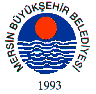 BELEDİYE MECLİSİ KARARIBirleşim Sayısı : (2)Oturum Sayısı : (1)Dönem Sayısı   : (1)Karar Tarihi    : 18/07/2014Karar Sayısı     : 283			Büyükşehir Belediye Meclisi 18/07/2014 Cuma Günü Belediye Başkanı Burhanettin KOCAMAZ başkanlığında Mersin Büyükşehir Belediyesi Kongre ve Sergi Sarayı Toplantı Salonunda toplandı.Gündem maddesi gereğince; Büyükşehir Belediye Meclisi’nin 14/07/2014 tarih ve 255 sayılı ara kararı Plan ve Bütçe Komisyonu, Ulaşım Komisyonu İle Engelliler Komisyonlarına müştereken havale edilen, “Yağmur suyu hizmetlerinin MESKİ Genel Müdürlüğü tarafından planlanması, inşa edilmesi ve işletilmesi için Büyükşehir Belediyesi tarafından yetki verilmesi” ile ilgili; 15/07/2014 tarihli komisyon raporu katip üye tarafından okundu.KONUNUN GÖRÜŞÜLMESİ VE OYLANMASI SONUNDA2560 sayılı İstanbul Su ve Kanalizasyon İdaresi Genel Müdürlüğü Kuruluş ve Görevleri Hakkında Kanun kapsamında kurulmuş olan MESKİ Genel Müdürlüğü tarafından İçme Suyu ve Kanalizasyon hizmeti yürütülmektedir. Kanun’un 2.maddesinin (b) bendinde "Kullanılmış sular ile yağış sularının toplanması, yerleşim yerlerinden uzaklaştırılması ve zararsız bir biçimde boşaltma yerine ulaştırılması veya bu sulardan yeniden yararlanılması için abonelerden başlanarak bu suların toplanacakları veya bırakılacakları noktaya kadar her türlü tesisin etüt ve projesini yapmak veya yaptırmak; gerektiğinde bu projelere göre tesisleri kurmak ya da kurdurmak; kurulu olanları devralıp işletmek ve bunların bakım onarımı yapmak, yaptırmak ve gerekli yenilemelere girişmek,” denilmiş olsa da yine aynı kanunun 25.maddesinde “Yağmur sularının uzaklaştırılması ile ilgili tesislerin yapılması veya bu tip tesisleri işletilmesi, gerekli harcamalar ilgili belediyelerce karşılanmak şartıyla İSKİ tarafından yerine getirilir. Bu tesislerin yapılması veya işletilmesine ilişkin harcamalar tarifelere dahil edilmez.” denilmektedir. Halihazırda söz konusu yağmur suyu hizmetleri Büyükşehir Belediyesi Fen İşleri Daire Başkanlığı tarafından yürütülmektedir. Kanalizasyon ve yağmur suyu hizmetlerinin ayrı kurumlarca ayrı zamanlarda bir birinden bağımsız olarak yapılması, bakım, onarım vb. faaliyetlerin yürütülmesi sırasında oluşan olumsuzlukların önlenmesi ve aboneler tarafından yapılan ve yapılacak yanlış bağlantıların ortadan kaldırılması açısından yağmur suyu hizmetlerinin MESKİ Genel Müdürlüğü tarafından planlanması, inşa edilmesi ve işletilmesi için Büyükşehir Belediyesi tarafından yetki verilmesi gerekmektedir. Ayrıca, konu ile ilgili İçişleri Bakanlığı Mülkiye Müfettişi A.Alper ORKUN’un 2013 Yılı MESKİ Teftiş Raporundaki görüşleri de dikkate alınarak konu MESKİ Yönetim Kurulu’nda görüşülmüş olup; 19/06/2014 tarih ve 83 sayılı Yönetim Kurulu Kararı doğrultusunda bahsi geçen hizmetlerin MESKİ tarafından yerine getirilebilmesi ile ilgili teklifin İdaresinden geldiği şekli ile kabulüne, Komisyonlarımız tarafından oy birliği ile karar verilmiştir. Denilmektedir. Yapılan oylama neticesinde Plan ve Bütçe Komisyonu, Ulaşım Komisyonu İle Engelliler Komisyonları müşterek raporunun kabulüne, mevcudun oy birliği ile karar verildi.Burhanettin KOCAMAZ		   Enver Fevzi KÖKSAL 		Ergün ÖZDEMİR       Meclis Başkanı			       Meclis Katibi	   		   Meclis Katibi